Youth Custodial Rule 1 – Designation of Officers as Custodial OfficersContents1	Purpose	32	Scope	33	Designation of officers	34	Relevant instruments and other documents	34.1	Legislation	35	Schedule – Officers designated as custodial officers	45.1	Designation of officers	45.2	Positions with custodial functions	45.3	Positions with limited custodial functions	46	Positions with custodial functions	56.1	Detention centre based staff	56.2	Non-detention centre based staff	57	Amendment	5PurposeTo establish rules for the designation of officers as custodial officers.ScopeThis Rule applies to all detention centres in Western Australia.Designation of officersFor the purposes of section 11 of the Young Offenders Act 1994, persons appointed or deemed to have been appointed under section 11(1) to the offices listed in the attached schedule are designated as and deemed to be custodial officers.Relevant instruments and other documentsLegislationYoung Offenders Act 1994Young Offenders Regulations 1995Schedule – Officers designated as custodial officersDesignation of officersIn accordance with Youth Custodial Rule 1 – Designation of officers as custodial officers, this Schedule lists those persons appointed or deemed to be appointed under section 11(1) of the Young Offenders Act 1994 as custodial officers.This Schedule applies to any officer in any position listed below, whether undertaking the duties of such a position on a full time, casual, or acting basis.An occupant of any position designated as a custodial officer in accordance with this Schedule shall comply with the requirements of the training program for designated custodial officers, as may be varied from time to time. Additional training requirements may be identified on an individual basis. Compliance with the requirements of the training program does not affect any requirement to complete Corporate Induction.Positions with custodial functionsAn occupant of any position with custodial functions, as listed below, by their inclusion in this instrument, has any power or may undertake any duty of a custodial officer, as permitted by the Young Offenders Act 1994 and Young Offenders Regulations 1995.An occupant of any position with custodial functions shall ensure that they are fully conversant and compliant with the Young Offenders Act 1994, Young Offenders Regulations 1995, and any other rules, policies, instructions, orders, or procedures applicable to their duties.An occupant of any position with custodial functions should only undertake tasks for which they have completed training.Positions with limited custodial functionsAn occupant of any position with limited custodial functions, as listed below, by their inclusion in this instrument, may only issue detainees with lawful orders in accordance with the Young Offenders Act 1994, Young Offenders Regulations 1995, and any other rules, policies, instructions, orders, or procedures applicable to their duties.An occupant of any position with limited custodial functions should only undertake tasks for which they have completed training.Positions with custodial functionsDetention centre based staffSuperintendentDeputy Superintendent Assistant Superintendent Operations Assistant Superintendent Female and Cultural Services Assistant Superintendent Security Senior OfficersUnit ManagersYouth Custodial OfficersNon-detention centre based staffDirector, Integrity and AccountabilityAssistant Director, Integrity and AccountabilityPrincipal Investigator, Integrity and AccountabilitySenior Investigator, Integrity and AccountabilityInvestigator, Integrity and AccountabilityAmendmentAs specified in Youth Custodial Rule 1, the Commissioner of Corrective Services may amend this Schedule as necessary to reflect changes in the structure or functions of the Department.Document version historyRule made pursuant to Section 181 (1) of the Young Offenders Act 1994 by the Commissioner, who has been delegated this authority by the Chief Executive Officer of the Department of Justice with the approval of the Minister for Corrective Services.Rule made pursuant to Section 181 (1) of the Young Offenders Act 1994 by the Commissioner, who has been delegated this authority by the Chief Executive Officer of the Department of Justice with the approval of the Minister for Corrective Services.Rule made pursuant to Section 181 (1) of the Young Offenders Act 1994 by the Commissioner, who has been delegated this authority by the Chief Executive Officer of the Department of Justice with the approval of the Minister for Corrective Services.Rule made pursuant to Section 181 (1) of the Young Offenders Act 1994 by the Commissioner, who has been delegated this authority by the Chief Executive Officer of the Department of Justice with the approval of the Minister for Corrective Services.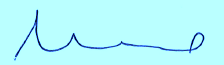 23 October 201923 October 2019Tony HassallCommissionerSignatureDateRule approved by the Minister for Corrective Services pursuant to section 35 of the Young Offenders Act 1994Rule approved by the Minister for Corrective Services pursuant to section 35 of the Young Offenders Act 1994Rule approved by the Minister for Corrective Services pursuant to section 35 of the Young Offenders Act 1994Rule approved by the Minister for Corrective Services pursuant to section 35 of the Young Offenders Act 1994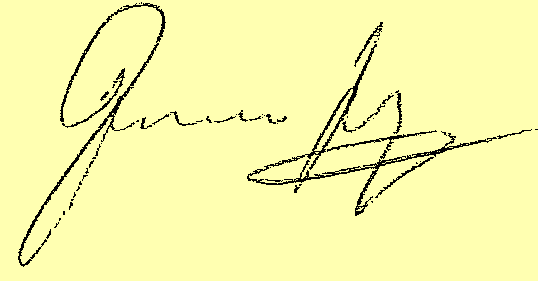 27 December 201927 December 2019Hon. Francis Logan MLAMinister for Corrective ServicesSignatureDateVersion 1.0 approved25 November 2015Current version3.0Current version approved24 November 2021Current version effective26 November 2021Document referenceD21/848353Version noPrimary author(s)Description of versionDate completedEffective date1.0Operating Standards and ProceduresApproved by the Commissioner and Minister25 November 2015N/A1.1Operating Standards and ProceduresSchedule amended in accordance with the new Department of Justice organisational structure10 July 2019N/A2.0Operating Standards and ProceduresAmendments to Schedule approved by the Minister27 December 2019N/A3.0Operational PolicyAdded Unit Manager to section 6.124 November 202126 November 2021